INSTITUCIÓN EDUCATIVA JOSÉ FÉLIX DE RESTREPO VÉLEZ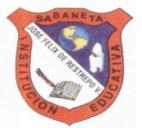 WILSON ARRUBLA MATEUSTECNOLOGÍA E INFORMÁTICADIARIO PEDAGÓGICO PRIMER PERIODO 2013DIARIO PEDAGÓGICO AÑO 2013DIARIO PEDAGÓGICO AÑO 2013DIARIO PEDAGÓGICO AÑO 2013DOCENTE: WILSON ARRUBLA MATEUSAREA:TECNOLOGIA E INFORMÁTICAGRADO: ONCE			GRUPOS: 11.1 – 11.2 - 11.3FECHA: Enero 18 – Marzo 26Período: No 1Competencia a desarrollar:Resolver problemas utilizando conocimientos tecnológicos, proponiendo estrategias aplicables en diferentes contextos, y  evaluando las soluciones teniendo en cuenta restricciones, condiciones y especificaciones del problema planteado.Identificar y mencionar situaciones en las que se evidencian los efectos sociales, económicos, culturales y ambientales, producto de la utilización de procesos y artefactos de la tecnología;  y actuar,  en consecuencia, de manera ética y responsableIntelectuales: Solución de problemas, Toma de decisiones, Creatividad.Interpersonales: Capacidad de adaptación, trabajo en equipo, proactividad. Tecnológicas: Competencias informáticasLogros a alcanzar:Utiliza adecuadamente herramientas informáticas de uso común para la búsqueda y procesamiento de la información y la comunicación de ideas.Trabaja en equipo en la realización de proyectos tecnológicos y, cuando lo hace, involucra herramientas tecnológicas de comunicación.Interpreta y representa ideas sobre diseños, innovaciones o protocolos de experimentos mediante el uso de registros, textos, diagramas, figuras, bases de datos, empleando para ello (cuando sea posible) herramientas informáticas.Realiza representaciones gráficas tridimensionales de sus ideas y diseños.Actividades  desarrolladas:Elementos para realizar una publicidad efectiva (documento de trabajo No. 1¿Qué es la publicidad y como funciona? (practica en el computador).La publicidad (documento de trabajo 2)la publicidad por medio de afiches (ficha)guía de trabajo diseñando un afiche (ficha)Andigraf: la publicidad al (documento de trabajo No.3)claves de publicidad para vender (documento de trabajo No. 4)publicidad: slogan famosos (documento de trabajo No 5)Presentación de plan de trabajo y metodología a desarrollar durante el año en tecnología e informática: utilización del correo de grupo, foro de los estudiantes, página Web del profesorPlegable: utilización de las TICS.Reconocer correctamente los  criterios para la confección de un medio publicitario gráfico y aplicar alguno en la recreación de un plegable y afiche por computador.Comparación de  ejemplares  de publicidad gráfica y   la  clasificación según funcionalidad, estética y costos.Experimentan boceto de un plegable un aficheReflexionan sobre aplicaciones en aspectos laborales y sociales.Presentación clase, motivación y proyecciones de publicidad a diseñar.Investigación sobre los diferentes tipos de publicidadAnalizar las ventajas y desventajas de los diferentes medios de comunicaciónDiseñar elementos que hacen que la publicidad sea efectiva (practica en el computador)Diseño de logotipo, slogan, imágenes visuales, paquete publicitarioTrabajo con cartel publicitario diseño a mano y por computadorDiseño de una publicidad efectiva para crear su propia empresa, teniendo en cuenta: nombre de la empresa, misión, visión, principios, logotipo, slogan e imagen corporativaBuscar en el texto “claves de publicidad para vender” palabras visualmente descriptivas, realizar oraciones con sentido completo con cada una de ellas, teniendo en cuenta los medios de publicidad; televisión, radio y prensa describir tres ejemplos de publicidad en cada uno de los mediosResponder las preguntas del documento.Practica en el computador buscar avisos publicitarios en Internet y hacer una presentación en PowerPoint, enviar al correo de grupo.Crear slogan motivacionales para los siguientes eventos institucionales en el año 2010: feria de la creatividad, día de la familia, día del amor y la amistad, juegos interclases, día del educador, promoción bachilleres 2010Utilizar el computador y la herramienta WorArt para la presentación de los slogan a través del programa PowerPoint, presentar las diapositivas utilizando imágenesDescribir  que te dicen cada uno de los slogans famosos del documento.Utilización y valoración de cada una de las herramientas dadas para el proceso enseñanza aprendizaje como el correo de grupo, el foro de los estudiantes y la página Web del profesorEVALUACIÓN:Evaluación diagnóstica.- Evaluación formativa:Observación directa a través de preguntas orales sobre importancia de la publicidadRealización y presentación de prácticas en el computadorAUTOEVALUACIÓN DEL ESTUDIANTE: Autoevaluación metacognitiva individual escrita (¿Qué? ¿Cómo? ¿Para qué aprendí  criterios en diseño afiche y publicidad?Hacen propuestas concretas como aplicar la publicidad en situaciones de la vida real.OBSERVACIONES:Para el proyecto de período “revista digital”  se amplió el plazo de entrega, porque fue muy poco el tiempo dado para realizar dicho proyectoAl término de  de A, los estudiantes  estarán en condiciones de:Reconocer la importancia de la publicidad, para la promoción de ideas, productos y servicios propios y de pequeños emprendedores la Institución Educativa José Félix de Restrepo Vélez de Sabaneta.Promover en su núcleo familiar los aprendizajes de diseño publicitario gráfico, así como el mejoramiento de la calidad promocional de ideas, productos y servicios de pequeños emprendedores  en la comunidad circundante.Reconocerán la importancia de la  publicidad gráfica para la promoción de productos familiares y comunitarios.DOCENTE: WILSON ARRUBLA MATEUSAREA:TECNOLOGIA E INFORMÁTICAGRADO: NOVENO			GRUPOS:9.1 – 9.2 – 9.3FECHA: Enero 18 – Marzo 26Período: No 1Competencia a desarrollar:Intelectuales: Solución de problemas, Toma de decisiones, Creatividad.Interpersonales: Capacidad de adaptación, trabajo en equipo, proactividad. Tecnológicas: Competencias informáticasLogros a alcanzar:Utiliza responsable y autónomamente las Tecnologías de  y  (TIC) para aprender, investigar y comunicarme con otros en el mundo.Interpreta gráficos, bocetos y planos en diferentes actividades.Realiza representaciones gráficas tridimensionales de sus ideas y diseños.Utiliza diferentes fuentes de información y medios de comunicación para sustentar sus ideas.Identifica la computadora como artefacto tecnológico para la información y la comunicación, y la utiliza en diferentes actividades.Actividades  desarrolladas:Presentación de plan de trabajo y metodología a desarrollar durante el año en tecnología e informática: utilización del correo de grupo, foro de los estudiantes, página Web del profesorPresentación del proyecto de periodo y metodología de trabajoDiagnóstico de la utilización de programas por los estudiantes, estadística y valoraciónPlan de nivelación en tecnología e informática con el fin de establecer  conocimientos previos en el área y así poder evidenciar el aprendizaje significativo.Lectura y análisis del documento “INFORMÁTICA” desarrollo de la actividad en pequeños gruposPractica la pirámide de los verbos y sustantivosSubrayar palabras claves en la presentación del documentoUtilización de autoformas en el computadorDiseño de tablas utilizando el programa WordCompetencias en tecnología e informáticaBuscar las palabras y subrayar al ir encontrando cada término de tecnología e informáticaRealizar la tabla anterior en el programa M Word, colocar subrayado y  un diseño de sombreado a la hoja de vida y el formato de técnicas de estudio.Evaluación tipo ICFES tecnología e informática en práctica realizada en el computadorLa pirámide de las palabras clavesUtilización de esquemas en el computadorMapas conceptualesDiagramas por computadorDiccionarios de términos para tecnología e informáticaTablas con términos hipervinculadasUtilización y valoración de las herramientas de ayuda en el proceso enseñanza aprendizaje: foro del estudiante, correo de grupo y página Web del profesorEVALUACIÓN:Evaluación diagnóstica.Observación directa de la participación en las actividades de la claseMuestran sus portafolios de trabajo y sus avances con las actividades correspondientes al primer período.AUTOEVALUACIÓN DEL ESTUDIANTE: Se utiliza un formato de autoevaluación en línea para autoevaluar cada estudiante a medida que realiza sus actividades prácticas.Evaluación tipo ICFES tecnología e informática (análisis de resultados)OBSERVACIONES:El proyecto de período “Video digital” se presentará en el segundo periodo con el fin de tener un espacio de tiempo más prolongado para su respectiva socialización La utilización del tiempo para el desarrollo de las actividades correspondientes al primer período del año fue muy lenta, debido a que los estudiantes tardaron demasiado en la realización de las actividades, se prolongo el tiempo para las actividades de nivelación, nos quedo  faltando varias actividades que son necesarias implementarlas en el segundo periodo del añoDOCENTE: WILSON ARRUBLA MATEUSAREA:TECNOLOGIA E INFORMÁTICAGRADO: 0CTAVO			GRUPOS: 10.1 -10.2 – 10.3FECHA: Enero 18 – Marzo 26Período: No. 1Competencia a desarrollar:Intelectuales: Solución de problemas, Toma de decisiones, Creatividad.Interpersonales: Capacidad de adaptación, trabajo en equipo, proactividad. Tecnológicas: Competencias informáticasResolver problemas utilizando conocimientos tecnológicos, proponiendo estrategias aplicables en diferentes contextos, y  evaluando las soluciones teniendo en cuenta restricciones, condiciones y especificaciones del problema planteado.Logros a alcanzar:Utiliza responsable y autónomamente las Tecnologías de  y  (TIC) para aprender, investigar y comunicarme con otros en el mundo.Identifica y formula problemas propios del entorno, susceptibles de ser resueltos con soluciones basadas en la tecnología.Interpreta gráficos, bocetos y planos en diferentes actividades.Realiza representaciones gráficas tridimensionales de sus ideas y diseños.Identifica la computadora como artefacto tecnológico para la información y la comunicación, y la utiliza en diferentes actividades..Actividades  desarrolladas:Presentación de plan de trabajo y metodología a desarrollar durante el año en tecnología e informática: utilización del correo de grupo, foro de los estudiantes, página Web del profesorDiagnostico sobre utilización de programas en computación, estadística graficaPlan de presentación de proyectos de período implementación de metodologíaCompetencias de trabajo en equipoPlan de nivelaciónDocumento de trabajo sobre la utilización de las TICS  en el aulaPracticas en el computador (Actividades en línea, hoja de vida, técnicas de estudio formato tablas)  Ficha aprendizaje visualVideos sobre el mundo de googleInscripción y utilización del foro de los estudiantes: http://profesorestudiantes.foroactivo.net Documento de trabajo sobre mapas conceptualesDiseño de mapas conceptuales por computadorUtilización de formas en Word para presentación de trabajosAplicación y digitación de las normas del manual de convivencia para la utilización de la sala de computoInformática y computación a través de grafico estadístico sobre el manejo de programas en computaciónLectura y análisis de documento sobre informática, curso de nivelación por computadorUtilización del foro de los estudiantes opinando sobre el tema de la evaluaciónPractica de digitación.Digitación de las competencias de tecnología e informática utilizando la forma grafica dadaPractica en el computador: utilización de tablas en WordActividad No 2 el mudo de googleActividad No3  practica con tablasEvaluación de correo personal para enviar cada una de las prácticasEVALUACIÓN:Evaluación diagnóstica.Practicas en el computadorObservación directa de la participación en las actividades de la claseEvidencias del trabajo realizado en las practica en el correo de grupo, muestran sus trabajos y sus avances con las actividades correspondientes al primer período.Las actividades realizadas en clase, las aplican en la práctica en el computador; utilizando los diferentes programas y aprendiendo haciendoAUTOEVALUACIÓN DEL ESTUDIANTE: Se utilizo un formato de autoevaluación de conocimientos a través de Internet con el fin de que el estudiante se autoevalué los aprendizajes significativos en el curso de nivelación de informática.OBSERVACIONES:Se prolongo la fecha de entrega del proyecto de periodo porque se dedico varias clases a  las actividades de nivelación y no fue suficiente el tiempo para desarrollar los contenidos de aprendizaje en el primer periodo para poder desarrollar el proyecto quedando para el segundo periodo con el fin de tener un mayor espacio para la socialización.Los estudiantes tardaron mucho tiempo en adquirir el portafolio por esta razón implementamos otras estrategias como los talleres y documentos de trabajo para la clase.Con estos grupos se realizo una actividad diagnóstica en el manejo del computador y se implemento una estrategia de nivelación según las necesidades de los estudiantes para poder trabajar las practicas en el computador